Kirkenyt Allested og Vejle Sogne, september – december 2022FARVEL og TAK Allested-Vejle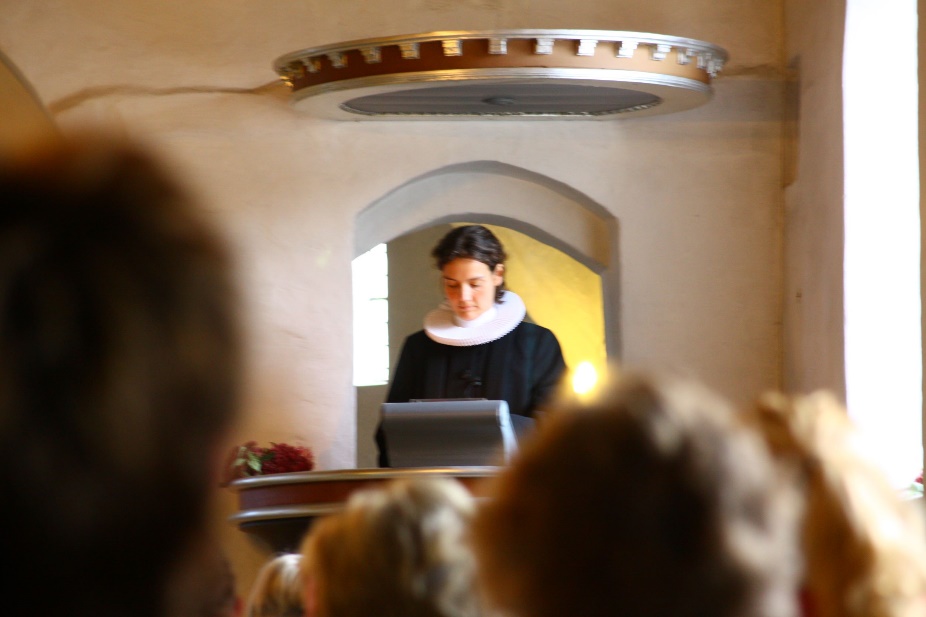 Pernille prædiker ved sin indsættelsesgudstjeneste i Vejle Kirke 4. oktober 2009.Farvel og tak. Trykket kan lægges forskelligt alt efter hensigt og humør. Enten sådan med lidt opgivelse i stemmen, med tryk på farVEL og et ironisk tak, eller som jeg vil sige nu, med et roligt tryk på begge: Farvel og Tak.  Det betyder noget hvordan man lægger trykket. Hvordan man får sagt tingene. FARVEL lille fynske by. Nu vil jeg tage hjem igen, til det nordsjællandske, hvor jeg kommer fra. TAK for mødet og samtalerne og gudstjenesterne og arrangementerne med jer alle, jeg har mødt. TAK for at fortælle mig om jeres liv, så jeg fx bedre kunne holde de taler, der skulle til. TAK for grin og snak om det svære og lette, på de steder, vi stødte på hinanden eller satte hinanden stævne. Jeg holder min sidste gudstjeneste med jer, søndag 9. oktober i Allested Kirke. Bagefter, fra kl. 11.00 ca. vil menighedsrådet stå afskedsarrangement på gårdspladsen ved præstegården. Alle er velkomne!  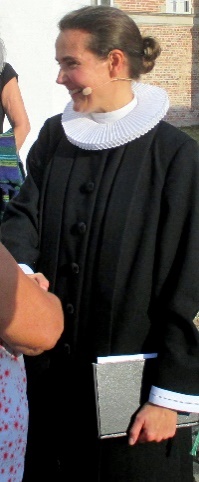 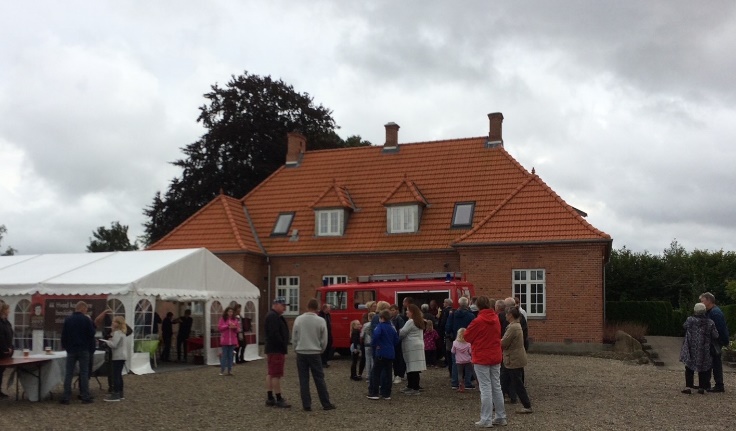 Menighedsrådet regner med, i samarbejde med Sdr. Broby sogn, at indstille ny sognepræst i begyndelsen af 2023. Mange hjertelige og noget vemodige hilsener PernilleKonfirmation 2023Til næste år der traditionen tro konfirmation den sidste søndag i april i byens kirker. Det bliver søndag 30. april om formiddagen. Klokkeslæt er ikke fastsat endnu. Det afhænger af antal af konfirmander og hvilke kirker der ønskes. Præsten der ansættes i begyndelsen af det nye år, vil være den der konfirmerer.  Frem til jul vil Einar Fog-Nielsen (pensioneret præst fra Faaborg) forestå konfirmationsforberedelsen tirsdag morgen, der begynder efter efterårsferien, tirsdag 25. oktober kl. 8.00-9.15, i konfirmandstuen. Man kan tilmelde sig elektronisk via link på sogn.dk/allested - under menupunktet konfirmandtilmelding, inden 7. oktober. (dette link gælder også for dem der ønsker konfirmation i Vejle sogn).  Elever på Brobyskolerne vil få yderligere besked via Aula.  Kirketider i Allested og Vejle sogneKirketider i Allested og Vejle sogneKirketider i Allested og Vejle sogneKirketider i Allested og Vejle sogneKirketider i Allested og Vejle sogneDato AllestedAllestedVejle Vejle 15. søn. e. trin.25. september 10.00HøjmesseIngen gudstjeneste16. søn. e. trin.2. oktoberIngen gudstjeneste10.00Højmesse 17. søn. e. trin.9. oktober 10.00Højmesse med efterfølgende afsked for Pernille Ingen gudstjeneste 18. søn. e. trin.16. oktober 11.30Sen formiddagstjeneste v. Sanne Hvorslev Ingen gudstjeneste 19. søn. e. trin. 23. oktober Ingen gudstjeneste 9.00Morgengudstjeneste ved Eva LadefogedIngen gudstjeneste20. søn. e. trin. 30. oktober 14.00Rikke GotfredsenIngen gudstjenesteAlle helgens dag6. november 15.00Mindegudstjeneste ved Einar Fog-NielsenIngen gudstjeneste 22. søn. e. trin. 13. november Ingen gudstjeneste 9.00Morgengudstjeneste v. Einar Fog-NielsenFredag 18. nov. 9.30Morgensang & Morgenbrød Ingen gudstjeneste Sidst. s. i kirkeår20. november Ingen gudstjeneste 10.00Højmesse ved Einar Fog-Nielsen1.søn. i advent27. november10.00Højmesse ved Einar Fog-Nielsen Ingen gudstjeneste 2. søn. i advent 4. december Ingen gudstjeneste 9.00Morgengudstjeneste ved Eva Ladefoged 3. søn. i advent 11. december19.00Aftengudstjeneste med altergang ved Einar Fog-Nielsen Ingen gudstjeneste 4. søn. i advent18. december10.00 Højmesse ved Einar Fog-Nielsen Ingen gudstjeneste Juleaften24. december14.00Julegudstjeneste ved Einar Fog-Nielsen15.00Julegudstjeneste ved Einar Fog-NielsenJuledag 25. december 10.30Højmesse ved Einar Fog-Nielsen Ingen gudstjeneste 2. juledag 26. decemberIngen gudstjeneste 10.00Højmesse ved Einar Fog- Nielsen Nytårsaftensdag31. december Ingen gudstjeneste 14.00Nytårsgudstjeneste ved Einar Fog-Nielsen Fredag 18. november kl. 9.30 i Allested Kirke Morgensang & MorgenbrødTirsdag 29. november kl. 19.00 i Allested Kirke fortæller tidligere sognepræst og provst Palle Jensen løst og fast om ”Stjernedrys fra Nr. Broby præstegård” 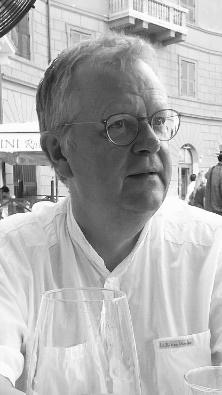 Tirsdag 20. december kl. 19.30 i Allested Kirke er der koncert med Fyraftenskoret fra Svendborg, der ledes af Jesper Buhl. 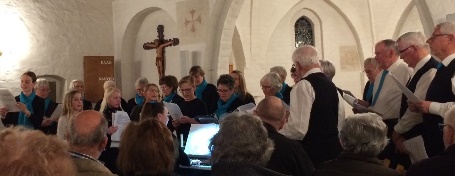 Allested-Vejle Folkekor, vil som juleafslutning også synge denne aften. Til Julegudstjenesterne i år, lørdag 24. december, spiller John Olsen med på trompet.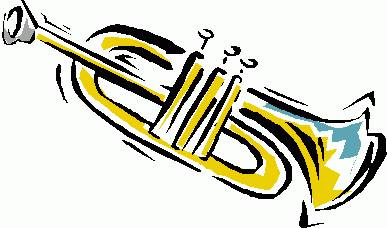 Formand Aino Jensen, Østergade 26, tlf.  22 81 19 60NæstformandHenning Foged, Radbyvej 21, tlf. 28731618Kirkeværge Torben Birch, tlf. 40 31 03 54Graver Mette Stief, tlf. 20 32 40 05 KirkesangerJan Drejer Christensen 
Organist
Lisa Balle JensenSognepræst indtil 9. oktober
Pernille Larsen (tidligere Borum Stengaard), Allested præstegårdØstergade 102, 5672 Broby, tlf. 62 69 10 74 / mob. 20 21 51 95, e-post: pebs@km.dkVikar november og december 2022 er pastor emeritus Einar Fog-Nielsen mob.29 88 35 31
Menighedsrådets mail: 7752@sogn.dk
Seneste nyt fra præst og menighedsråd 
www.sogn.dk/allested eller
www.sogn/vejleAnmeldelse af fødsel, faderskab, navngivning, navneændring, vielse, dødsfald og rekvirering af nye attester skal ske på www.borger.dk. Man kan altid henvende sig til sognepræsten for en personlig samtale. Præsten har tavshedspligt.Vedr. gravsteder henvendelse til graverne.